基本信息基本信息 更新时间：2024-05-15 09:53  更新时间：2024-05-15 09:53  更新时间：2024-05-15 09:53  更新时间：2024-05-15 09:53 姓    名姓    名隋林伟隋林伟年    龄44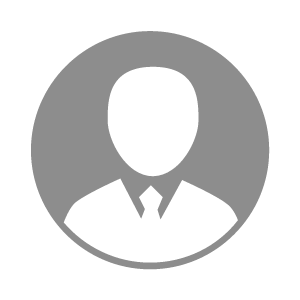 电    话电    话下载后可见下载后可见毕业院校山农邮    箱邮    箱下载后可见下载后可见学    历本科住    址住    址昌邑市金域观邸昌邑市金域观邸期望月薪面议求职意向求职意向养殖场技术经理养殖场技术经理养殖场技术经理养殖场技术经理期望地区期望地区山东省山东省山东省山东省教育经历教育经历就读学校：山农**** 就读学校：山农**** 就读学校：山农**** 就读学校：山农**** 就读学校：山农**** 就读学校：山农**** 就读学校：山农**** 工作经历工作经历工作单位：潍坊硕昌家禽有限公司 工作单位：潍坊硕昌家禽有限公司 工作单位：潍坊硕昌家禽有限公司 工作单位：潍坊硕昌家禽有限公司 工作单位：潍坊硕昌家禽有限公司 工作单位：潍坊硕昌家禽有限公司 工作单位：潍坊硕昌家禽有限公司 自我评价自我评价其他特长其他特长